H BETA CAE Systems, ανώνυμη εταιρία εξέλιξης συστημάτων λογισμικού για τον υπολογισμό μηχανολογικών κατασκευών, με έδρα τη Θεσσαλονίκη, κατέχει σήμερα δεσπόζουσα θέση, στον τομέα της, στη διεθνή αγορά. Με θυγατρικές εταιρίες στη Σουηδία και την Ιταλία καθώς και αντιπροσώπους στη Γερμανία, Γαλλία, Αγγλία, Σουηδία, Αμερική, Ιαπωνία, Κορέα, Κίνα και Ινδία, έχει πελάτες σε όλο τον κόσμο, οι οποίοι δραστηριοποιούνται στη μελέτη και κατασκευή αυτοκινήτων, μονοθέσιων F1, αεροπλάνων, τραίνων, πλοίων, βαρέων οχημάτων και γενικότερα μηχανολογικών κατασκευών.Σήμερα η BETA CAE Systems S.A. συμπεριλαμβάνεται στις κορυφαίες εταιρίες της Ελλάδος.Η εταιρία εξελίσσει και προωθεί προγράμματα για εφαρμογές πεπερασμένων στοιχείων στις περιοχές στατικής, δυναμικής, σύγκρουσης, ακουστικής, άνεσης και αεροδυναμικής των οχημάτων ή άλλων κατασκευών.H BETA CAE Systems S.A. στεγάζεται σε ιδιόκτητους χώρους 8.500τμ. στο Κάτω Σχολάρι, 25 χλμ., από το κέντρο της Θεσσαλονίκης.Οι περίπου 200 συνεργάτες της BETA CAE Systems S.A. είναι Μηχανικοί (μηχανολόγοι, ηλεκτρολόγοι, πολιτικοί), Μαθηματικοί και πτυχιούχοι Πληροφορικής, Ανώτερης ή Ανώτατης εκπαίδευσης, με διάθεση για συνεχή διεύρυνση των γνώσεών τους. Εσωτερικά προγράμματα εκπαίδευσης και συμμετοχή σε διεθνή συνέδρια και σεμινάρια, συμβάλλουν στη διαρκή επιμόρφωση των συνεργατών της εταιρίας.Η BETA CAE Systems S.A. προσβλέποντας στην αρμονική συνεργασία των ανθρώπων της, εντός και εκτός εργασίας, ενθαρρύνει και χρηματοδοτεί κοινωνικές, πολιτιστικές και αθλητικές δραστηριότητες μεταξύ των συνεργατών της.Η εταιρία μας αναπτύσσει καινοτόμες τεχνολογίες στον τομέα του Computer Aided Engineering επενδύοντας στους μηχανικούς της οι οποίοι αποτελούν και το πολυτιμότερό της κεφάλαιο.
Ψάχνουμε για εργατικούς και δραστήριους νέους και νέες με ομαδικό πνεύμα, που θα ενισχύσουν τις διαδικασίες διακρίβωσης ποιότητας του λογισμικού και θα συμβάλουν στη βελτίωση της ποιότητας των προϊόντων μας.Mηχανικός διακρίβωσης ποιότητας λογισμικού - Software Testing Engineer (ST-ENG-15.2)Περιγραφή της θέσης:Ο μηχανικός διακρίβωσης ποιότητας λογισμικού ασχολείται κυρίως με:τη διακρίβωση της σωστής λειτουργίας και επιδόσεων του λογισμικού, σύμφωνα με τις προδιαγεγραμμένες απαιτήσεις,stress testingperformance testingfunctional testingscalability testingsystem testingacceptance testingανάπτυξη και συντήρηση μεθόδων και εργαλείων ελέγχου ποιότητας,σχεδιασμός διαδικασιών ελέγχουσυγγραφή και εκτέλεση σεναρίων δοκιμώνεκτέλεση αυτοματοποιημένων και μη δοκιμώνδιαχείριση πόρων( υλικού, λογισμικού, έμψυχου δυναμικού ομάδας)την εκτέλεση συγκριτικών δοκιμασιών επίδοσης των προγραμμάτων (benchmarks), μεταξύ διαφορετικών εκδόσεων και πλατφορμών, αναφορά και τεκμηρίωση θεμάτων προς βελτίωσησυνεργασία με τους προγραμματιστές και τις ομάδες υποστήριξης των εφαρμογώνΟ μηχανικός διακρίβωσης ποιότητας λογισμικού αναφέρεται σε συνάδελφους μηχανικούς με εμπειρία και γνώση του αντικειμένου.Απαιτούμενα Προσόντα:Πτυχίο Μηχανολόγου Μηχανικού ή άλλου συναφούς τμήματος Πολυτεχνικής Σχολής.Γνώσεις υπολογιστικών μεθόδων, πεπερασμένων στοιχείων κλπ..Γνώσεις συστημάτων CAD ή CAE.Πολύ καλή γνώση της Αγγλικής γλώσσας, σε γραπτό και προφορικό λόγο.Εκπληρωμένες στρατιωτικές υποχρεώσεις.Προσόντα που θα συνεκτιμηθούν:Γνώσεις χρήσης των προϊόντων της εταιρίας.Σπουδές εξειδίκευσης στην υπολογιστική μηχανική.Γνώση της Γερμανικής, Γαλλικής ή άλλων ξένων γλωσσών, σε γραπτό και προφορικό λόγο.Γνώσεις προγραμματισμού Η/Υ.Προσφέρονται:Σχέση εξαρτημένης εργασίας μετά από τετράμηνη αξιολόγησηΕλκυστικό πακέτο αποδοχώνΆριστες συνθήκες εργασίαςΣύγχρονος και διαρκώς ανανεούμενος εξοπλισμός (hardware και software)Συνθήκες ομαδικής και δημιουργικής εργασίαςΔιεθνής ταξιδιωτική ασφάλιση κατά τα επαγγελματικά ταξίδιαΠρόσθετη ασφάλεια υγείας και ατυχήματος, για τον εργαζόμενο και την οικογένειά τουΣυνεχόμενη εκπαίδευση σε νέες τεχνολογίες σχετικές με το αντικείμενοΣνακς, ροφήματα και μεσημεριανό φαγητό, παροχή της εταιρίαςΓυμναστήριοΛεωφορείο για τη μεταφορά του προσωπικούΕυέλικτο ωράριο, με πλήρη σεβασμό των δικαιωμάτων του εργαζομένου.Για υποβολή αιτήσεων – εκδήλωση ενδιαφέροντος στο: https://careers.beta-cae.com/* Δεκτές αιτήσεις μέχρι 15 Ιανουαρίου 2016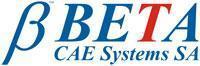 